Bom dia caros cientistas do PIA Especialidades,Finalizando os estudos do PIA Especialidades, tivemos o prazer em participar da entrevista com o chefe de cozinha Leandro Volpini e o empresário e engenheiro Guilherme Eiras.Na cult de hoje, aproveitaremos para a tomada de consciência sobre a nossa atuação e sobre o que foi aprendido na entrevista.As entrevistas com profissionais de áreas diversas do conhecimento nos últimos meses vieram ao encontro do nosso PIA Especialidades nos dando a oportunidade de conhecer importantes profissões, ampliar os conhecimentos científicos, culturais e tecnológicos, além de proporcionar uma reflexão sobre o futuro/escolha de vocês.        	Bem, vamos levantar alguns aspectos que gostaríamos de discutir e deixar um espaço livre para os seus registros e opiniões.PROPOSTA: 1. Em primeiro lugar, escreva sobre a sua presença na entrevista. Se você esteve presente, como foi quanto ao cumprimento dos horários, entrada com o e-mail correto, uso da câmera, foco, entre outros. Se você não compareceu à apresentação, justifique a sua falta e solicite a gravação da entrevista para a Anna pelo whatsApp ou Hangouts. 2. Agora vamos considerar os aspectos de conteúdo das perguntas, com base em suas anotações e conhecimentos adquiridos, escreva aqui um resumo sobre o que aprendeu:3. É claro que em todos os eventos temos aspectos positivos e negativos. Deixamos esse espaço aberto para que você possa relacionar todos os aspetos positivos, como os negativos da entrevista.3.1 Aspectos positivos:3.2 Aspectos negativos:Tomada de consciência sobre a entrevista com Leandro Volpini e Guilherme Eiras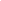 